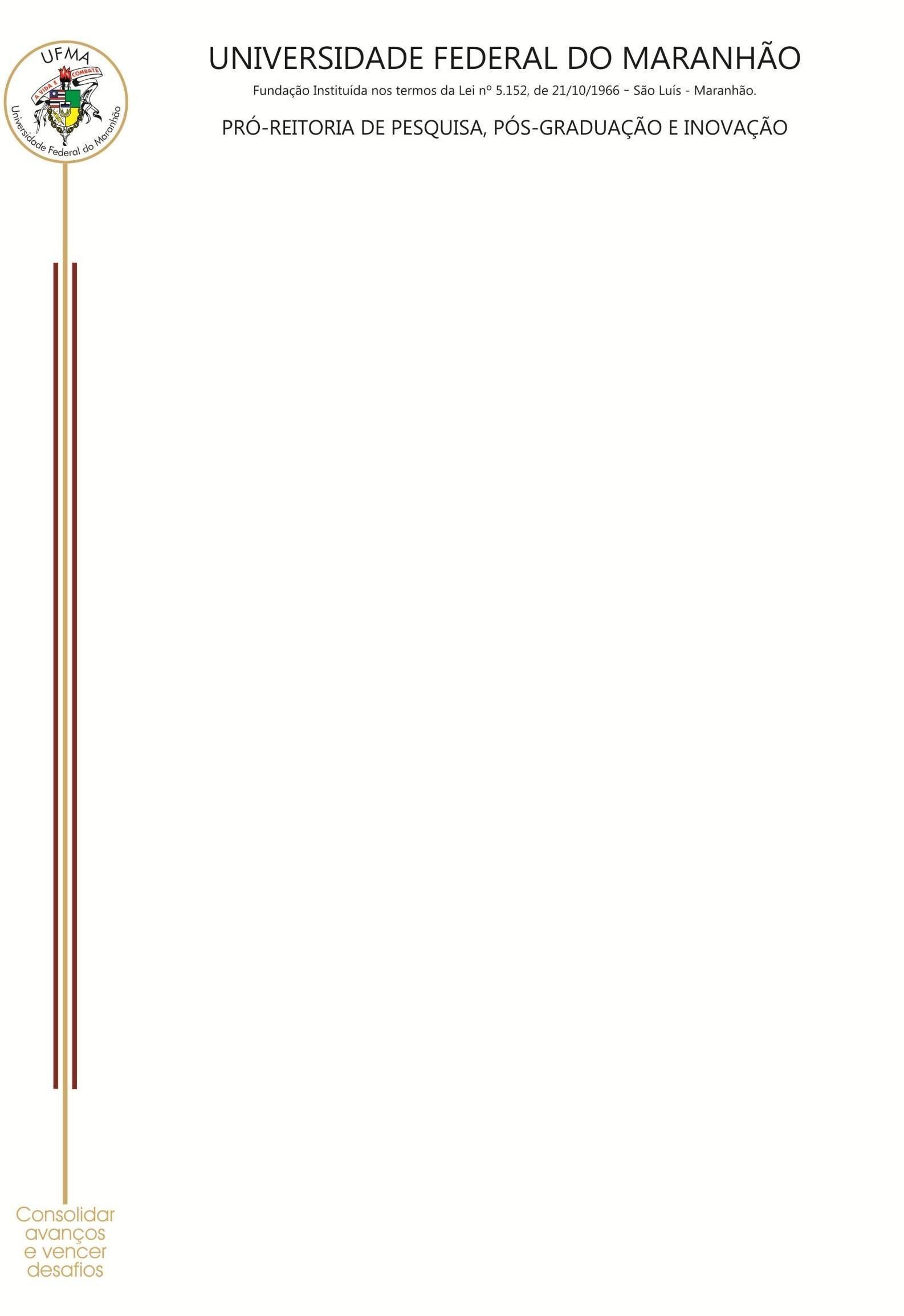 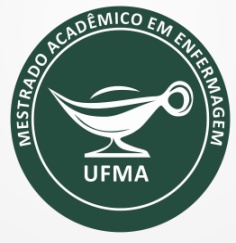                    ANEXO II – FICHA DE INSCRIÇÃOFICHA DE INSCRIÇÃO PARA A SELEÇÃO DO MESTRADO     Nº:FICHA DE INSCRIÇÃO PARA A SELEÇÃO DO MESTRADO     Nº:FICHA DE INSCRIÇÃO PARA A SELEÇÃO DO MESTRADO     Nº:FICHA DE INSCRIÇÃO PARA A SELEÇÃO DO MESTRADO     Nº:FICHA DE INSCRIÇÃO PARA A SELEÇÃO DO MESTRADO     Nº:FICHA DE INSCRIÇÃO PARA A SELEÇÃO DO MESTRADO     Nº:Nome:Nome:Nome:Nome:Nome:Nome:Filiação:Filiação:Filiação:Filiação:Filiação:Filiação:RG:CPF:CPF:Titulo de Eleitor:Titulo de Eleitor:Titulo de Eleitor:Certificado de Reservista:Estado Civil:Estado Civil:Sexo:Sexo:Sexo:Nacionalidade:Nacionalidade:Naturalidade:Naturalidade:Naturalidade:Naturalidade:Endereço residencial  rua, av. etc.:                                                                          Nº:           Compl.:Bairro:   Cidade:                                UF:              CEP:                  Telefone:         Endereço residencial  rua, av. etc.:                                                                          Nº:           Compl.:Bairro:   Cidade:                                UF:              CEP:                  Telefone:         Endereço residencial  rua, av. etc.:                                                                          Nº:           Compl.:Bairro:   Cidade:                                UF:              CEP:                  Telefone:         Endereço residencial  rua, av. etc.:                                                                          Nº:           Compl.:Bairro:   Cidade:                                UF:              CEP:                  Telefone:         Endereço residencial  rua, av. etc.:                                                                          Nº:           Compl.:Bairro:   Cidade:                                UF:              CEP:                  Telefone:         Endereço residencial  rua, av. etc.:                                                                          Nº:           Compl.:Bairro:   Cidade:                                UF:              CEP:                  Telefone:         E-mails:E-mails:E-mails:E-mails:E-mails:E-mails:Instituição de trabalho:Instituição de trabalho:Instituição de trabalho:Instituição de trabalho:Instituição de trabalho:Instituição de trabalho:Cargo:Cargo:Cargo:Cargo:Cargo:Cargo:Endereço profissionalrua, av. etc.:                                                                          Nº:           Compl.:Bairro:                                                      Cidade:                                 UF:            CEP:                     Telefone:          Endereço profissionalrua, av. etc.:                                                                          Nº:           Compl.:Bairro:                                                      Cidade:                                 UF:            CEP:                     Telefone:          Endereço profissionalrua, av. etc.:                                                                          Nº:           Compl.:Bairro:                                                      Cidade:                                 UF:            CEP:                     Telefone:          Endereço profissionalrua, av. etc.:                                                                          Nº:           Compl.:Bairro:                                                      Cidade:                                 UF:            CEP:                     Telefone:          Endereço profissionalrua, av. etc.:                                                                          Nº:           Compl.:Bairro:                                                      Cidade:                                 UF:            CEP:                     Telefone:          Endereço profissionalrua, av. etc.:                                                                          Nº:           Compl.:Bairro:                                                      Cidade:                                 UF:            CEP:                     Telefone:          Graduação:Instituição:                                                                            Ano de término:Graduação:Instituição:                                                                            Ano de término:Graduação:Instituição:                                                                            Ano de término:Graduação:Instituição:                                                                            Ano de término:Graduação:Instituição:                                                                            Ano de término:Graduação:Instituição:                                                                            Ano de término:Documentação anexadaDocumentação anexadaDocumentação anexadaDocumentação anexadaVisto do funcionárioVisto do funcionárioRequerimento de Inscrição e Ficha de inscrição do Programa Requerimento de Inscrição e Ficha de inscrição do Programa Requerimento de Inscrição e Ficha de inscrição do Programa Requerimento de Inscrição e Ficha de inscrição do Programa Cópia do RG e CPF (estrangeiro: cópia do passaporte ou da carteira de identidade). Cópia do RG e CPF (estrangeiro: cópia do passaporte ou da carteira de identidade). Cópia do RG e CPF (estrangeiro: cópia do passaporte ou da carteira de identidade). Cópia do RG e CPF (estrangeiro: cópia do passaporte ou da carteira de identidade). Uma foto 3X4 (recente)Uma foto 3X4 (recente)Uma foto 3X4 (recente)Uma foto 3X4 (recente)Cópia do serviço militarCópia do serviço militarCópia do serviço militarCópia do serviço militarHistórico Escolar da Graduação e Diploma de Graduação ou declaração conforme descrição do EditalHistórico Escolar da Graduação e Diploma de Graduação ou declaração conforme descrição do EditalHistórico Escolar da Graduação e Diploma de Graduação ou declaração conforme descrição do EditalHistórico Escolar da Graduação e Diploma de Graduação ou declaração conforme descrição do EditalDeclaração ou Atestado de Proficiência em Língua Inglesa.Declaração ou Atestado de Proficiência em Língua Inglesa.Declaração ou Atestado de Proficiência em Língua Inglesa.Declaração ou Atestado de Proficiência em Língua Inglesa.Declaração de veracidade de documentoDeclaração de veracidade de documentoDeclaração de veracidade de documentoDeclaração de veracidade de documentoGuia de recolhimento da união (GRU)Guia de recolhimento da união (GRU)Guia de recolhimento da união (GRU)Guia de recolhimento da união (GRU)Declaração de disponibilidade em participação de todas as atividades acadêmicas do PPGENFDeclaração de disponibilidade em participação de todas as atividades acadêmicas do PPGENFDeclaração de disponibilidade em participação de todas as atividades acadêmicas do PPGENFDeclaração de disponibilidade em participação de todas as atividades acadêmicas do PPGENFDeclaração de participação em produções bibliográficas/técnicas e eventos na área de enfermagemDeclaração de participação em produções bibliográficas/técnicas e eventos na área de enfermagemDeclaração de participação em produções bibliográficas/técnicas e eventos na área de enfermagemDeclaração de participação em produções bibliográficas/técnicas e eventos na área de enfermagemOutros: Anexo de nºOutros: Anexo de nºOutros: Anexo de nºOutros: Anexo de nºCurrículo modelo Lattes atualizado e quadro de atribuição de pontosCurrículo modelo Lattes atualizado e quadro de atribuição de pontosCurrículo modelo Lattes atualizado e quadro de atribuição de pontosCurrículo modelo Lattes atualizado e quadro de atribuição de pontosDECLARAÇÃODeclaro conhecer e aceitar na íntegra os termos e critérios do presente Edital.DECLARAÇÃODeclaro conhecer e aceitar na íntegra os termos e critérios do presente Edital.DECLARAÇÃODeclaro conhecer e aceitar na íntegra os termos e critérios do presente Edital.DECLARAÇÃODeclaro conhecer e aceitar na íntegra os termos e critérios do presente Edital.DECLARAÇÃODeclaro conhecer e aceitar na íntegra os termos e critérios do presente Edital.DECLARAÇÃODeclaro conhecer e aceitar na íntegra os termos e critérios do presente Edital.Data:     Assinatura:Data:     Assinatura:Data:     Assinatura:Data:     Assinatura:Data:     Assinatura:Visto func.: